Aşağıda verilen ifadelerden doğru olanların başına (D), yanlış olanların başına (Y) yazınız.___Yoğunluk birimi g / cm3 tür.___Bir cismin kütlesi dinamometre ile ölçülür.___Yoğunluk saf maddeler için ayırt edici bir özelliktir.___ Güneş’e en yakın gezegen Dünya’dır.___Gezegenler uyduların etrafında dolanma hareketi yaparlar.___Mars Dünya’ya Satürn’den daha yakın bir gezegendir.___Dengelenmiş kuvvetler etkisindeki cisim durumunu korumaz.___Yönü aynı olan iki kuvvetin bileşkesi de aynı yönlüdür.___Yer değiştirmeyen cisimler hareketsizdir.___ Hareketsi cisimlerin sürati sıfırdan farklıdır.Yukarıdaki kavramlardan uygun olanlarını aşağıda verilen boşluklara yazınız.……………… bir bitki türünden elde edilen doğal bir yalıtım malzemesidir.
………………………..   ısıyı ileten bir maddeden yapılmıştır.
………………….. arabalarda kullanılan sıvı bir yakıttır.
…………………….   Isıyı iletemeyen maddelerin genel adıdır.
Yönü zıt olan kuvvetlerin  ………………..……    aynıdır.
Sürati hesaplayabilmek için …………………..  ve ……………………….. bilinmelidir.
……………………… ,  katı maddenin doğrudan gaz hale geçmesine denir.
Enerji kaynakları ; …………………………………………. Ve ……………………………… olarak  2’ye ayrılır.
Isı alan maddelerin taneciklerinin …………………..  artar.
Yanmaz özelliğine sahip olan ve çevresine ısı veren maddelere ………………….. denir.https://www.sorubak.com         KATI                       SIVI                         GAZ                                

Yukarıdaki boşluklara uygun kavramları yazınız.
1. 450 km yolu 5 saatte giden bir otobüsün sürati kaç km/h'tir?(9P)  2. 35 gram kütleye sahip olan bir demir bilyenin hacmi  7 cm3’tür .   Buna göre bu demir  bilyenin yoğunluğu kaç g/cm3'tır?     (9P)1. •Dünya'mıza en yakın yıldız olup çıplak gözle görülebilir.
     • Yüzey sıcaklığı yaklaşık olarak 6000°C'tur.
     •Büyüklüğü Dünya’mızın büyüklüğünün yaklaşık olarak
110 katıdır.
Verilen bilgiler, aşağıdaki gök cisimlerinden hangisi-
ne aittir?
    A) Venüs          B) Güneş       C) Titan      D) Asteroit

2. Ay tutulması ile ilgili aşağıda verilen ifadelerden hangisi doğrudur?
A) Ay'ın “Yeni Ay’ evresinde gerçekleşir.
B) Sıkça gerçekleşen bir olay değildir.
C) Ay, Dünya üzerinden gözlenemez.
D) Ay, konum olarak Güneş ile Dünya'nın arasında bulunur.

3. Dolaşım sistemini oluşturan üç ana yapıyı aşağıdaki seçeneklerden hangisinde yazılmıştır?
A)  Ağız-Mide-Villus
B) Kalp-Kan-Damarlar
C) Kemik-Eklemler-Kas
D) Böbrek-Üreter-Üretra4. Akciğerlerimiz ile ilgili verilen bilgilerden hangisi
yanlıştır?
A) Karın boşluğunda bulunur.
B) Solunum sisteminin temel organıdır.
C) Gaz alışverişinin gerçekleştiği alveolleri bulundurur.
D) Biri sağ diğeri sol yanımızda olmak üzere iki tanedir.5. Sürtünmesiz yatay düzlemde duran piyanoya etki eden
kuvvetler şekilde gösterilmiştir.

Buna göre bu kuvvetlerin;
I. büyüklükleri.
II. doğrultuları,
III. Yönleri
özelliklerinden hangileri kesinlikle aynıdır?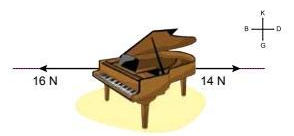 
A) Yalnız II         B) Yalnız III        C) I ve II	D) II ve III6. Maddenin tanecikli yapısı ile ilgili aşağıdakilerden
hangisi yanlıştır?A) Katı maddelerin belirli bir hacmi vardır.B) Sıvı maddelerin tanecikleri düzenli sıralanırlar.C) Gaz maddelerin belirli bir şekli yoktur.D) Gaz maddeler sıkıştırılabilirler.7. Sıvı dolu kaba atılan taşın batmasını, tahtanın ise yüzmesini sağlayan neden aşağıdakilerden hangisidir?
A) Kütle       B) Yoğunluk      C) Hacim	D) Ağırlık8. Şekildeki tencerenin kulpları sert plastikten, gövdesi ise çelikten yapılmıştır.
Bu tencere ile ilgili,
I.Tencerenin gövdesi ve kulplarının ısı iletkenlikleri farklıdır.
II. Tencere gövdesinde çeliğin kullanılmasının nedeni, ısı iletiminin iyi olmasıdır.
III. Tencere kulplarının ısı yalıtkanı plastikten yapılması. tutulmasını kolaylaştırmıştır.
yorumlarından hangileri yapılabilir?
A) Yalnız l          B) I ve II          C) II ve III       D) I,II ve III

9. I.Doğal gaz     II.Petrol           III.	Rüzgar
Yukarıdakilerden hangileri fosil yakıtlardandır?
A) Yalnız I    B) I ve III   C) I ve II   D) I, II ve III

10. • Güneş   •Rüzgâr  •	Hidroelektrik    
       • Jeotermal     • Biyokütle
  Yukarıda verilen enerji türlerinin ortak özelliği nedir?A) Sıcak sudan elde edilmeleriB) Canlı atıklarından elde edilmeleriC) Yenilenebilir enerji kaynağı olmalarıD) Sadece elektrik elde etme amacıyla kullanılmaları